حضرات السادة والسيدات،تحية طيبة وبعد،بناءً على موافقتي على طلب رئيسة لجنة الدراسات 5 لقطاع تقييس الاتصالات (السيدة ماريا فيكتوريا سوكينيك) وفي ضوء التأييد الذي حظي به الطلب في اجتماع لجنة الدراسات 5 لقطاع تقييس الاتصالات (صوفيا أنتيبوليس، 22-13 نوفمبر 2017)، يسرني أن أدعوكم إلى حضور الاجتماع المقبل لفرقة العمل 1/5 (التوافق الكهرمغنطيسي (EMC)، والحماية من الصواعق، والمجالات الكهرمغنطيسية (EMF)) الذي سيُعقد في مقر الاتحاد بجنيف، في الفترة من 21 إلى 25 مايو 2018.وأود أن أسترعي انتباهكم إلى تحديثيْن مهمّيْن: يتطلب الآن التسجيل لحضور الاجتماع موافقة مسؤول الاتصال، وقد تغيرت عملية طلب الحصول على المنح وتأشيرة الدخول. ويرجى الرجوع إلى الملحق A والرسالة المعممة لمكتب تقييس الاتصالات رقم 68 للاطلاع على التفاصيل.وسيُفتتح الاجتماع في الساعة 0930 من اليوم الأول، وسيبدأ تسجيل المشاركين في الساعة 0830 عند مدخل مبنى مونبريان. وستُعرض يومياً التفاصيل المتعلقة بتوزيع قاعات الاجتماع على الشاشات الموجودة في أرجاء مقر الاتحاد، وفي الموقع الإلكتروني هنا.أهم ال‍مواعيد النهائية:وترد معلومات عملية عن الاجتماع في الملحق A. ويرد في الملحق B مشروع جدول أعمال الاجتماع الذي أعده رئيس فرقة العمل 1/5 السيد فريدريك ليفيكي.أت‍منى لكم اجتماعاً مثمراً وممتعاً.الملحقات: 2الملحق Aمعلومات عملية عن الاجتماعأساليب العمل والمرافق المتاحةتقديم الوثائق والنفاذ إليها: سيجري الاجتماع بدون استخدام الورق. وينبغي تقديم مساهمات الأعضاء باستخدام النشر المباشر للوثائق؛ كما ينبغي تقديم مشاريع الوثائق المؤقتة إلى أمانة لجان الدراسات عن طريق البريد الإلكتروني وباستخدام النموذج المناسب. ويتاح النفاذ إلى وثائق الاجتماع من الصفحة الرئيسية للجنة الدراسات ويقتصر على أعضاء قطاع تقييس الاتصالات/أصحاب الحسابات في خدمة تبادل معلومات الاتصالات (TIES).الشبكة المحلية اللاسلكية: تُتاح خدماتها للمندوبين في جميع قاعات الاجتماع بالاتحاد (معرّف الهوية: “ITUwifi”، كلمة السر: itu@GVA1211). وتوجد معلومات تفصيلية في مكان الاجتماع وفي الموقع الإلكتروني لقطاع تقييس الاتصالات (http://itu.int/ITU-T/edh/faqs-support.html).الخزائن الإلكترونية: تُتاح الخزائن الإلكترونية طوال فترة الاجتماع باستخدام شارات مندوبي قطاع تقييس الاتصالات لتعرف الهوية بواسطة التردد الراديوي (RFID). وتوجد الخزائن الإلكترونية مباشرةً بعد المنطقة الخاصة بالتسجيل في الطابق الأرضي من مبنى مونبريان.الطابعات: تُتاح طابعات في القاعات المكرسة للمندوبين وبالقرب من جميع قاعات الاجتماع الرئيسية. ولتفادي الحاجة إلى تركيب برامج تشغيل في حواسيب المندوبين، يمكن "طباعة الوثائق إلكترونياً" بإرسالها عن طريق البريد الإلكتروني إلى الطابعة المطلوبة. وتُتاح التفاصيل في العنوان: http://itu.int/go/e-print.استعارة الحواسيب المحمولة: سيُوفر مكتب الخدمة في الاتحاد (servicedesk@itu.int) للمندوبين حواسيب محمولة، على أساس أسبقية الطلبات المقدمة.التسجيل المسبق والمندوبون الجدد والمنح ورسالة دعم التأشيرةالتسجيل المسبق: التسجيل المسبق إلزامي ويجب أن يتم إلكترونياً من خلال الصفحة الرئيسية للجنة الدراسات قبل بدء الاجتماع بشهر واحد على الأقل. ويتطلب نظام التسجيل الجديد موافقة مسؤول الاتصال على جميع طلبات التسجيل على النحو المبين في الرسالة المعممة لمكتب تقييس الاتصالات رقم 68. ويدعى الأعضاء إلى إشراك النساء في وفودهم كلما أمكن.المِنح: سيتم تقديم منحتين جزئيتين لكل إدارة تبعاً للتمويل المتاح، وذلك لتيسير مشاركة أقل البلدان نمواً والبلدان ذات الدخل المنخفض. وفي إطار نظام التسجيل الجديد، سترسَل استمارات طلب المنح إلى المندوبين الذين يضعون علامة في المربع المناسب في استمارة التسجيل. ويجب استلام طلبات المنح في موعد أقصاه 9 أبريل 2018. ولذلك يوصى بشدة بالتسجيل لحضور الحدث في أقرب وقت ممكن.رسالة دعم الحصول على التأشيرة: يجب طلب التأشيرة قبل القدوم إلى سويسرا، ويتم الحصول عليها من السفارة أو القنصلية التي تمثل سويسرا في بلدكم، وإلا فمن أقرب مكتب لها من بلد المغادرة في حالة عدم وجود مثل هذا المكتب في بلدكم. ونظراً لاختلاف المواعيد النهائية لتقديم الطلب، يُقترح التأكد من الممثلية المناسبة مباشرةً وتقديم الطلب في وقت مبكر.وإذا واجهتم صعوبة بهذا الشأن يمكن للاتحاد، بناءً على طلب رسمي من الإدارة التي تمثلونها أو الكيان الذي تمثلونه، الاتصال بالسلطات السويسرية المختصة لتيسير إصدار التأشيرة. وينبغي توجيه الطلبات من خلال وضع علامة في المربع المناسب في استمارة التسجيل قبل الاجتماع بشهر على الأقل. وينبغي إرسال الطلبات إلى قسم السفر في الاتحاد (travel@itu.int) حاملة عبارة "دعم طلب التأشيرة".زيارة جنيف: الفنادق والنقل العامالزائرون القاصدون جنيف: يمكن الحصول على معلومات عملية للمندوبين الذين يحضرون اجتماعات الاتحاد التي تُعقد في جنيف من الموقع التالي: http://itu.int/en/delegates-corner.التخفيضات التي تمنحها الفنادق: يعرض عدد من الفنادق في جنيف أسعاراً تفضيلية للمندوبين الذين يحضرون اجتماعات الاتحاد، وتقدم هذه الفنادق بطاقة تتيح لحاملها الاستفادة مجاناً من خدمة النقل العام في جنيف. ويمكن الاطلاع على قائمة بالفنادق المشاركة وإرشادات بشأن كيفية طلب التخفيضات في الموقع التالي: http://itu.int/travel/.الملحـق Bمشروع جدول الأعمالملاحظة - يمكن الاطلاع على الصيغ المحدَّثة من جدول الأعمال في [SG5-TD501]___________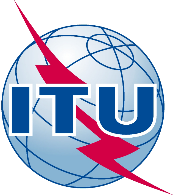 الاتحـاد الدولـي للاتصـالاتمكتب تقييس الاتصالاتجنيف، 16 مارس 2018المرجع:TSB Collective letter 4/5
SG5/CBإلى:-	 إدارات الدول الأعضاء في الاتحاد؛-	أعضاء قطاع تقييس الاتصالات في الاتحاد؛-	المنتسبين إلى لجنة الدراسات 5 لقطاع تقييس الاتصالات؛-	الهيئات الأكاديمية المنضمة إلى الاتحادالهاتف:+41 22 730 6301إلى:-	 إدارات الدول الأعضاء في الاتحاد؛-	أعضاء قطاع تقييس الاتصالات في الاتحاد؛-	المنتسبين إلى لجنة الدراسات 5 لقطاع تقييس الاتصالات؛-	الهيئات الأكاديمية المنضمة إلى الاتحادالفاكس:+41 22 730 5853إلى:-	 إدارات الدول الأعضاء في الاتحاد؛-	أعضاء قطاع تقييس الاتصالات في الاتحاد؛-	المنتسبين إلى لجنة الدراسات 5 لقطاع تقييس الاتصالات؛-	الهيئات الأكاديمية المنضمة إلى الاتحادالبريد الإلكتروني:tsbsg5@itu.intإلى:-	 إدارات الدول الأعضاء في الاتحاد؛-	أعضاء قطاع تقييس الاتصالات في الاتحاد؛-	المنتسبين إلى لجنة الدراسات 5 لقطاع تقييس الاتصالات؛-	الهيئات الأكاديمية المنضمة إلى الاتحادالموقع الإلكتروني:http://itu.int/go/tsg5إلى:-	 إدارات الدول الأعضاء في الاتحاد؛-	أعضاء قطاع تقييس الاتصالات في الاتحاد؛-	المنتسبين إلى لجنة الدراسات 5 لقطاع تقييس الاتصالات؛-	الهيئات الأكاديمية المنضمة إلى الاتحادالموضوع:اجتماع فرقة العمل 1/5 بشأن " التوافق الكهرمغنطيسي (EMC)، والحماية من الصواعق، والمجالات الكهرمغنطيسية (EMF)"؛ جنيف، من 21 إلى 25 مايو 2018اجتماع فرقة العمل 1/5 بشأن " التوافق الكهرمغنطيسي (EMC)، والحماية من الصواعق، والمجالات الكهرمغنطيسية (EMF)"؛ جنيف، من 21 إلى 25 مايو 201821 مارس 2018-	تقديم مساهمات أعضاء قطاع تقييس الاتصالات المطلوبة ترجمتها9 أبريل 2018-	تقديم طلبات الحصول على منح (من خلال نموذج التسجيل الإلكتروني؛ للاطلاع على التفاصيل انظر الملحق A)21 أبريل 2018-	التسجيل المسبق (من خلال نموذج التسجيل الإلكتروني المتاح في الصفحة الرئيسية للجنة الدراسات)-	تقديم طلبات الحصول على رسائل دعم طلب التأشيرة (من خلال نموذج التسجيل الإلكتروني؛ للاطلاع على التفاصيل انظر الملحق A)8 مايو 2018-	تقديم مساهمات أعضاء قطاع تقييس الاتصالات (من خلال نظام النشر المباشر للوثائق)وتفضلوا بقبول فائق التقدير والاحترام.(توقيع)تشيساب لي	
مدير مكتب تقييس الاتصالات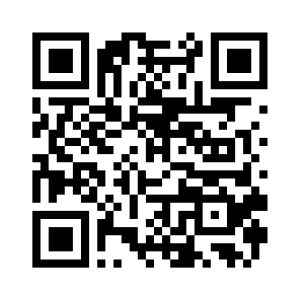 وتفضلوا بقبول فائق التقدير والاحترام.(توقيع)تشيساب لي	
مدير مكتب تقييس الاتصالاتأحدث المعلومات عن الاجتماعالرقممشروع جدول الأعمالمشروع جدول الأعمالالوثائق1افتتاح الاجتماعافتتاح الاجتماع2اعتماد جدول الأعمال وتوزيع الوثائقاعتماد جدول الأعمال وتوزيع الوثائق3نداء الأسماء المتعلقة بحقوق الملكية الفكريةنداء الأسماء المتعلقة بحقوق الملكية الفكريةهل لدى أي منكم معلومات تتعلق ببراءات اختراع قد يتطلب الأمر استعمالها من أجل تطبيق أو تنفيذ التوصية أو الوثيقة الجاري النظر فيها؟4النظر في الوثائق المقدمة المتعلقة بالمسائل المسندة إلى فرقة العمل 1/5النظر في الوثائق المقدمة المتعلقة بالمسائل المسندة إلى فرقة العمل 1/5المسألة 1/5المسألة 2/5المسألة 3/5المسألة 4/5المسألة 5/55تحليل بيانات الاتصال الواردةتحليل بيانات الاتصال الواردة6إقرار التوصياتإقرار التوصيات7الموافقة على النصوص المقدمة للعلمالموافقة على النصوص المقدمة للعلم8الموافقة على بيانات الاتصال/المراسلات الصادرةالموافقة على بيانات الاتصال/المراسلات الصادرة9ترشيح المقررين والمقررين المساعدين ومقرري الاتصالترشيح المقررين والمقررين المساعدين ومقرري الاتصال10استعراض برنامج العملاستعراض برنامج العمل11استعراض التقريراستعراض التقرير12الأنشطة المستقبليةالأنشطة المستقبلية13ما يستجد من أعمالما يستجد من أعمال14اختتام الاجتماعاختتام الاجتماع